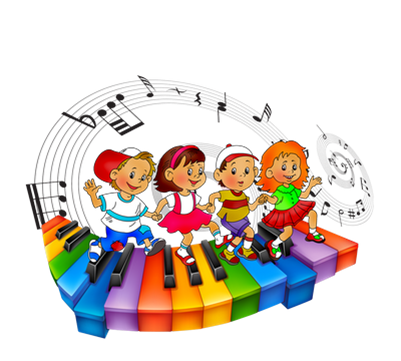 1. РОЛЬ ВОСПИТАТЕЛЯ В МУЗЫКАЛЬНОМ ВОСПИТАНИИ ДЕТЕЙ.Успехи в музыкальном развитии детей, эмоциональное восприятие ими музыки тесно связаны с работой воспитателя. Именно воспитатель, обладающий широким кругозором, определенной музыкальной культурой, понимающий задачи музыкального воспитания детей, является проводником музыки в повседневную жизнь детского сада. Хорошие деловые взаимоотношения музыкального руководителя и воспитателя благотворно влияют на детей, создают здоровую, дружественную атмосферу, одинаково необходимую как для взрослых, так и для детей.Основной формой музыкального воспитания и обучения ребенка в дошкольном учреждении является музыкальные занятия. В процессе занятий дети приобретают знания, умения, навыки по слушанию музыки, пению, музыкально-ритмическим движениям, игре на ДМИ. Музыкальные занятия – это художественно-педагогический процесс, способствующий развитию музыкальности ребенка, формированию его личности и освоению действительности через музыкальные образы. Музыкальные занятия играют важную роль в развитии выдержки, воли, внимания, памяти, в воспитании коллективизма, что способствует подготовке к обучению в школе. На них осуществляется планомерное воспитание каждого ребенка с учетом его индивидуальных особенностей.Проведение музыкальных занятий не является монополией музыкального руководителя, а составляет часть педагогической работы, которую ведет воспитатель.Участие воспитателя в музыкальном занятии зависит от возрастной группы, музыкальной подготовленности детей и конкретных задач данного занятия. Особенно важно участвовать воспитателю в работе с младшими группами, где ему принадлежит главная роль в игре, пляске, песне. Чем младше дети, тем активнее приходится быть воспитателю – оказывать помощь каждому ребенку, следить, чтобы дети не отвлекались, были внимательными, наблюдать, кто и как проявляет себя на занятии. В старшей и подготовительной группах, детям предоставляется больше самостоятельности, но все же помощь воспитателя необходима. Он показывает движения упражнений вместе с музыкальным руководителем, исполняет пляску вместе с ребенком, у которого нет пары, осуществляет контроль за поведением детей, за качеством выполнения всего программного материала. Воспитатель должен уметь петь песни, показывать любое упражнение, игру или танец, знать музыку для слушания из детского репертуара. Во время музыкальных занятий воспитатель следит за осанкой детей, произношением слов в песне, качеством усвоения материала. Роль воспитателя меняется в зависимости от содержания музыкального занятия.Если в плане занятия намечено знакомство с новой песней, спеть ее может воспитатель, если предварительно разучит ее с музыкальным руководителем. Допускается и такой вариант: первый раз исполняет песню музыкальный руководитель, повторно – воспитатель. Воспитатель следит, все ли дети активно поют, правильно ли они передают мелодию песни, выговаривают слова. Поскольку музыкальный руководитель находится около инструмента, он не всегда способен заметить, кто из детей спел то или иное слово неправильно. Если занятие посвящено слушанию музыки, воспитатель может рассказать о содержании музыкальной пьесы, которую будет исполнять музыкальный руководитель, во время исполнения следить за тем как дети воспринимают музыку. Когда дети мало высказываются по поводу услышанного, воспитатель помогает им наводящими вопросами. При проведении музыкально-ритмических движений с детьми младших групп, воспитатель играет с ними, показывает плясовые и имитационные фигуры. В старших группах он внимательно следит, правильно ли дети выполняют движения и кому из них надо помочь. Присутствуя на занятиях, активно участвуя в них, воспитатель не только помогает детям, но и сам усваивает материал. Необходимо, чтобы на занятиях поочередно присутствовали оба воспитателя. Зная репертуар, они могут включать те или иные песни, игры в повседневную жизнь детей.Жизнь ребенка становится красочнее, полнее, радостнее, если не только на музыкальных занятиях, но и в остальное время в детском саду создаются условия для проявления его музыкальных склонностей, интересов, способностей.Умения, полученные на занятиях, обязательно должны закрепляться и развиваться также вне них. В разнообразных играх, на прогулках, в часы, отведенные для самостоятельной деятельности, дети по собственной инициативе могут петь песни, водить хороводы, слушать музыку, подбирать простейшие мелодии на металлофоне. Таким образом, музыка входит в быт ребенка, музыкальная деятельность становится любимым занятием.На музыкальных занятиях сообщаются новые сведения о музыкальных произведениях, формируются певческие и музыкально-ритмические навыки, обеспечивается последовательное музыкальное развитие всех детей по определенной системе. В повседневной жизни детского сада акцент делается на индивидуальной работе с детьми – развитии их музыкальных способностей, формировании чистой интонации, обучении детей игре на ДМИ. Ведущая роль здесь отводится воспитателю. Учитывая возраст детей, он определяет формы включения музыки в режим дня. Многие стороны жизни детского сада допускают связь с музыкой и приобретают от этого большую эмоциональную наполненность.Музыка может быть использована в сюжетно-ролевых творческих играх детей, утренней гимнастике, при проведении некоторых водных процедур, во время прогулки (в летнее время, вечеров развлечений, перед сном. Допускается включение музыки в занятия по разным видам деятельности: изобразительной, физкультурной, по ознакомлению с природой и развитию речи.Игра, безусловно, является основной деятельностью ребенка вне занятий. Включение музыки в игру делает ее более эмоциональной, интересной, привлекательной. Возможны различные варианты применения музыки в играх.В одних случаях она является как бы иллюстрацией к действиям игры. Например, играя, дети поют колыбельную песню, празднуют новоселье, пляшут. В других случаях дети отражают в играх впечатления, полученные на музыкальных занятиях, праздниках. Проведение сюжетно-ролевых игр с музыкой требует очень осторожного и гибкого руководства воспитателя. Он, наблюдая ход игры, побуждает детей к пению, пляскам, игре на ДМИ. Многие сюжетно-ролевые игры возникают лишь тогда, когда детям дают игрушечный телевизор, пианино, театральную ширму. Дети начинают играть в «музыкальные занятия», «театр», выступать с концертами по «телевидению»Музыка может входить как составная часть и в разные занятия. Эстетическое восприятие природы порождает у детей любовь к Родине. Музыка же помогает им более глубоко эмоционально воспринимать образы природы, ее отдельные явления. В то же время, наблюдения за природой углубляют восприятие музыки. Она становится более понятной и доступной. Например, если, идя на прогулку в парк или лес, дети обратят внимание на красивую стройную березку, то воспитатель должен предложить детям внимательно ее рассмотреть, вспомнить о ней стихотворение, а еще лучше спеть песню или водить хоровод. Таким образом, воспитатель закрепляет детские впечатления, полученные от непосредственного наблюдения природы при помощи музыкального произведения. Кроме того, воспитатель может проводить летом на прогулках игры с пением. Это придает прогулкам содержательность. Заранее разученный на музыкальных занятиях музыкальный материал, связанный с темой природы, позволяет детям быть более внимательными при наблюдениях. Дети начинают понимать, что каждое явление природы, каждое время года по-своему прекрасно. Музыка, в зависимости от задач, которые ставит воспитатель, или предшествует наблюдению, или закрепляет детские впечатления.Музыку целесообразно включать и в занятия по развитию речи, например при рассказывании сказки. Но при этом необходимо позаботиться, чтобы музыка не нарушала целостности сказочного образа, а наоборот дополняла его. Удобно вводить музыку в такие сказки, на текст которых написаны оперы или детские музыкальные игры. («Сказка о царе Салтане», «Теремок», «Гуси-лебеди»). Исполнение песен по ходу сказок придает им особую эмоциональность.Музыка может быть использована и при проведении бесед на разные темы. (О временах года, наступающем празднике, о Родине и т. д.)В тесной связи с музыкальным воспитанием находится работа над речью. Пение улучшает произношение слов и способствует устранению дефектов речи.Между музыкальным воспитанием и изобразительной деятельностью тоже легко наладить взаимосвязь. С одной стороны, музыка углубляет те впечатления, которые дети выразили в рисунке или лепке. С другой - дает материал для ее проведения. Темой рисунков, лепки, аппликации может быть содержание хорошо знакомой песни или программного инструментального произведения. Таким образом, объединение музыкальной и изобразительной деятельности помогает ребенку в восприятии каждого вида искусств.Музыка, включаемая воспитателем в различные моменты повседневной жизни детей, вызывает у них положительные эмоции, радостные чувства, создает приподнятое настроение. Рекомендуется чаще использовать народные песни, прибаутки. Их тонкий юмор, яркая образность обладают гораздо большей силой воздействия на поведение ребенка, чем нравоучение или прямое указание.2.Музыкальное занятие - это основная организационная форма по осуществлению задач музыкального воспитания и развития детей.На музыкальных занятиях осуществляется разностороннее воспитание детей (умственное, эстетическое, физическое)Умственное: Дети получают знания о различных сторонах и явлениях окружающей действительности, т. е знания о временах года, о праздниках и трудовых буднях людей. Систематизируется жизненный опыт.Нравственное - волевое: Воспитывается чувство любви к матери, Родине, формируются навыки культурного поведения (в организационных моментах, воспитывается умение слушать, петь, плясать в коллективе. Целеустремленно заниматься, умение доводить начатое дело до конца, преодолевать трудностиФизическое: В танцах и играх формируются определенные двигательные навыки, развивающие определенные группы мышц.Эстетические: Чтобы уметь слушать и понимать музыку, нужно ее чувствовать, познают прекрасное.Певческие навыки: Чистота интонирования, дыхание, дикция, слаженность певческих интонаций3. Виды музыкальной деятельности:1. Слушание – основной вид музыкальной деятельности. Эта деятельность, будучи самостоятельной, в то же время является обязательной составной частью любой формы музицирования, любого вида музыкальной деятельности. Для эстетического развития дошкольников используется в основном 2 вида музыки: вокальная, инструментальная музыка. Для раннего и младшего возраста доступнее вокальная форма звучания. Более старшие дети слушают инструментальную музыку («Клоуны», «Лошадка»). Необходимо не только научить ребенка слушать музыку, но и эмоционально отзываться о ней (характер, дать некоторые названия (танец, марш, колыбельная, познакомить со средствами выразительности (темп, динамика, регистр) и именами композиторов. Слушая неоднократно произведение, дети постепенно запоминают его, у них развивается вкус и определенное отношение к тому или иному произведению, появляются любимые произведения2. Пение и песенное творчество — один из самых любимых детьми видов муз. деятельности. Хоровое пение объединяет детей, создает условия для их эмоционального общения. на первом этапе детям доступно только подпевание и воспроизведение звукоподражаний (мяукает кошка, лает собачка, поет птичка)3. Музыкально-ритмические движения включают танцы, танцевальное творчество, музыкальные игры, хороводы упражнения. Дети учатся двигаться в соответствии с характером музыки, со средствами музыкальной выразительности. Развивают чувство ритма, развивают художественно-творческие способности. На первоначальном этапе, при разучивании плясок. Движений, необходим показ воспитателя. В дальнейшем даются только словесные указания по ходу исполнения, исправляются ошибки. Дети учатся передавать различные образы (птички летают, лошадки скачут, зайчики прыгают). Воспитатель словесно помогает более точно передать сходство с персонажами. В старших группах добиваемся от детей осознанного отношения к своей роли и качественного исполнения в выполнении движений. Следовательно развивается творческая активность детей путем целенаправленного обучения, расширения музыкального опыта, активизации чувств, воображения, мышления. К несложным творческим заданиям относится инсценирование песен.4. Обучение игре на детских музыкальных инструментах (знакомство со звучанием инструментов в исполнении взрослого, подбор знакомых мелодий на различных инструментах. В этом виде деятельности развиваются сенсорные музыкальные способности, чувство ритма, музыкальный слух, музыкальное мышление. Игра в оркестре способствует развитию внимания, самостоятельности, инициативности, умение различать звучание инструментов4.Музыкальное занятие состоит из нескольких разделов:1. Вводная часть: движения в различных построениях (колонны, шеренги, звенья, пары, по кругу, ходьба, бег, танцевальные шаги (поскок, прямой, боковой галоп, дробный, хороводный шаг и пр.). Движения под музыку создают бодрое, веселое настроение, способствуют улучшению осанки, координации рук и ног.2. Слушание музыки3. Пение и песенное творчество4. Обучение игре на детских музыкальных инструментах (знакомство со звучанием инструментов в исполнении взрослого, подбор знакомых мелодий на различных инструментах5. Танец6. ИграВоспитатель осуществляет в основном всю педагогическую работу в детском саду – следовательно он не может оставаться в стороне и от музыкально – педагогического процесса.Наличие в детском саду двух педагогов – муз. руководителя и воспитателя, не всегда приводит к желаемым результатам. Если все музыкальное воспитание сводится только к проведению музыкальных занятий, а воспитатель при этом считает себя свободным от музыкального развития детей, то в таком случае музыкальное воспитание не является органической частью всей жизни детей: пляска, музыкальная игра не входит в быт ребенка. Воспитатель недооценивая значение музыкального воспитания в педагогической работе, не проявляет сам интереса к нему и не умеет вызвать интереса у детей.Ведущая роль на музыкальных занятиях принадлежит музыкальному руководителю, т. к. он может донести до детей особенности музыкальных произведений.Непонимание воспитательных задач музыки воспитателем может свести на «нет» все усилия музыкального руководителя. Там, где воспитатель любит музыку, любит петь там и дети с большим интересом относятся к музыкальным занятиям. Кроме того, в разделе «Движение», муз. руководитель скован инструментом и тут обязателен показ движений воспитателем.Ведущая роль музыкального руководителя ни в коей мере не снижает активности воспитателя.Часто воспитатели допускают следующие ошибки на занятиях:1. Воспитатель сидит с безучастным видом2. Воспитатель перебивает исполнение3. Дают словесные указания наравне с музыкальным руководителем (хотя двух центров внимания быть не может)4. Нарушает ход занятия (входит и выходит из зала)                 Активность воспитателя зависит от трех факторов:1. От возраста детей: чем меньше дети, тем больше воспитатель поет, пляшет и слушает наравне с детьми.2. От раздела музыкального воспитания: самая большая активность проявляется в процессе разучивания движений, несколько меньше в пении, самая низкая – при слушании3. От программного материала: в зависимости новый или старый материалВоспитатель обязан присутствовать на каждом музыкальном занятии и активно участвовать в процессе обучения детей:1. Поет вместе с детьми (не заглушая детского пения). При пении воспитатель садится на стул перед детьми, чтобы показывать при необходимости, движения, высоту звуков, прохлопывать ритм и пр.2. При обучении детей музыкально-ритмическим движениям (особенно в младших группах) – участвует во всех видах движений, активизируя тем самым малышей. В старших группах – по мере необходимости (показывая то или иное движение, напоминая построении или давая отдельные указания в пляске, игре)3. Направляет самостоятельную музыкальную деятельность, включая музыку в игры, прогулки, трудовой процесс, используя выученный с муз. руководителем материал.4. Воспитатель должен уметь играть на всех инструментах, которые используются детьми на музыкальных занятиях, чтобы уметь правильно показать детям способы звукоизвлечения на каждом инструменте5. Повторяет с детьми слова песен, причем не заучивает, как стихи, а поет с детьми6. Повторяет движения танцев, записав предварительно музыку на аудиокассету.7. Знает приемы кукловождения.Чем активнее воспитатель делает эту работу, тем больше нового дети могут узнать на музыкальных занятиях, в противном случае музыкальные занятия превращаются в бесконечное повторение одного и того же, т. е. «топтание на месте»Успехи воспитателя в значительной мере зависят от интенсивности работы музыкального руководителя с ним. Чем меньше подготовлен воспитатель, тем больше приходится музыкальному руководителю заниматься непосредственно с детьми.5.Существует 2 формы работы музыкального руководителя с воспитателем:1. Индивидуальные консультации: проводятся 1 раз в 2 недели                          Содержание консультаций:Знакомство с задачами предстоящих занятийУсвоение репертуара (проверяется как воспитатель исполняет детские песни, пляски)Продумывание форм индивидуальной работы с детьмиПродумывание внесения музыки в бытБеседы об активности воспитателя на муз. занятиях2. Групповые консультации:Знакомство с новыми методическими вопросами (песенное творчество, двигательное творчество, обучение игре на инструментах)Составление сцен праздникаОбдумывание сюрпризных моментовОбсуждение различных вопросовОткрытые музыкальные занятия (для молодых воспитателей)Разучивание песен для слушания или для их исполнения на праздниках (обращая внимание на чистоту интонации и дикцию)Повышение культуры движения (кроме детских игр, плясок, упражнений, воспитатели делают более сложные движения, которые способствуют развитию координации их движений и общему музыкальному развитию)Выполнение самостоятельных заданий (составить пляску или упражнение под определенную музыку)Обучение воспитателей пользоваться проигрывателем, магнитофоном, совершенствовать знания в области музыкальной грамоты, чтобы он мог по нотам исполнить детскую песенку на музыкальных инструментах, спеть ее6. РОЛЬ ВЕДУЩЕГО НА ПРАЗДНИКЕ:Роль ведущего очень ответственна. Ведущий – это лицо, которое руководит праздничным утренником, объединяет все элементы праздника в органическое целое, поясняет детям происходящее, является связующим звеном между зрителями и исполнителями. От ведущего в большой степени зависит настроение детей на празднике, заинтересованность исполняемой программы.Основная задача ведущего – тщательно готовиться к выполнению своих обязанностей. Ведущий должен хорошо знать программу утренника, должен знать песни, пляски, игры детей и в случае необходимости помочь детям при исполнении танца или инсценировки.Перед утренником ведущий должен разложить все атрибуты, необходимые по сценарию, проверить их количество, поставить нужное число стульчиков.На утреннике ведущий должен держаться свободно, естественно. Он не должен быть многословен. То, что нужно сообщить детям, должно быть изложено просто и понятно. Очень оживляет речь ведущего уместная шутка, вопрос к детям, к воспитателям, гостям (например: Вы не видели как наши малыши пляшут с платочками?»)На утреннике надо говорить достаточно громко, отчетливо и выразительно. Ведущий не только сообщает какие песни, танцы будут исполнены, но и разъясняет происходящее. Утренник должен быть проведен в хорошем темпе. Растянутость выступления и паузы — утомляют ребятВедущий должен быть находчивым! На утреннике могут возникнуть непредвиденные моменты (дети н успели переодеться, изменился состав исполнителей, несвоевременно появился персонаж, пропустили музыкальный номер и др.). В таких случаях ведущий должен быстро найти выход из затруднительного положения (шутки, загадки, приобщение зрителей к разрешению затруднений).Необходимо ведущему научиться организованно заканчивать праздник! После угощения - поблагодарить гостя (взрослый персонаж, попрощаться с ним, обязательно напомнить по какому поводу все собрались в зале (еще раз поздравить всех с праздником, предложить детям выйти из зала организованно (если не предусмотрен сценарием другой вариант) т. е. встать друг за другом или парами и выйти под музыку, а не бежать к родителямВоспитатель, не выступающий в каких-либо ролях, находится с детьми своей группы. Он поет и танцует вместе с детьми. Воспитатель так же должен хорошо знать программу и весь ход праздника и отвечать за порученный ему участок работы (подготавливает атрибуты, детали костюмов, вовремя переодевает детей, при необходимости поправляет костюмы).Большое удовольствие доставляет детям сольные и групповые выступления воспитателей (песни, танец, персонаж). Взрослые персонажи так же участвуют в играх и танцах (встают в пары с детьми)Костюмы для праздника берутся воспитателями заблаговременно, чтобы была возможность все проверить: постирать, подшить, изготовить недостающие детали. Если родителям поручается сшить или украсить костюм, приготовить атрибуты, родители должны принести их заранее, чтобы воспитатели могли проверить их, иначе на празднике может случится, что резинки на шапочках петрушек — порвутся, атрибуты сломаются и пр.Праздник окончен, но праздничные впечатления еще долго живут в памяти детей. Они делятся ими со своими товарищами, воспитателями, родителями, отражают их в своих играх, рисунках, лепке. Воспитатель стремиться закрепить наиболее красочные впечатления, связанные с тематикой праздника. Дети повторяют полюбившиеся танцы, песни, действия отдельных персонажей. Можно так же провести закрепляющее музыкальное занятие (оставить оформление праздника, детали костюмов, атрибуты для игр и предложить вспомнить, что им понравилось, обменяться впечатлениями. Некоторые выступления можно повторить 2-3 раза со сменой исполнителей). Можно выступить с праздничными номерами перед детьми младших групп.Родители тоже могут принять участие в подготовке праздников: помочь в украшении помещения, оформления стенной газеты, изготовлении костюмов, в исполнении небольших ролей или чтении стихов, исполнении музыкальных номеров со своими детьми.Родители – желанные гости на празднике. Заведующая и выделенный ему в помощь воспитатель (родитель) приветливо встречают гостей и размещают их в зале. Родителей обязательно необходимо предупредить о том, что нужно принести сменную обувь. После утренника воспитатели предлагают родителям записать свои впечатления в «Книге отзывов»Хорошо проводить обсуждения прошедшего праздника на педагогическом совещании, где обсуждаются положительные моменты праздника и допущенные ошибки.